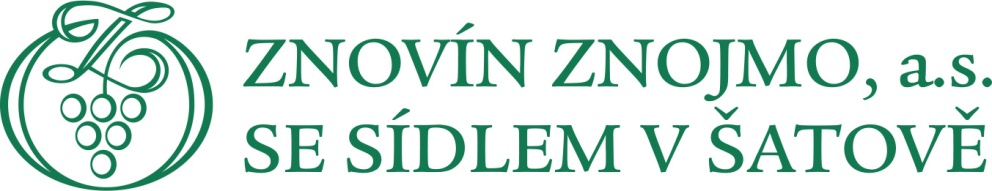 CENÍK NABÍZENÝCH VÍN 2018LOUCKÝ KLÁŠTER VE ZNOJMĚDoplňkový sortimentOdrůdaročníkČíslo šaržeVinařská obecViniční traťVinařská obecViniční traťCenaza 0,5 dclCenaza 0,5 dclCena za láhevCena za láhevMont Pré
známkové víno, suché, 0,75 l (zbyt. cukr 6,3 g/l)20177326Znojemsko
Petrovice, Kokusové hory7 Kč7 Kč95 Kč95 KčVeltlínské zelené Ledňáček říční
pozdní sběr, suché, 0,75 l (zbyt. cukr 7,3 g/l)20177326Znojemsko
Petrovice, Kokusové hory12 Kč12 Kč160 Kč160 KčSankt Clemens 
známkové víno, polosuché, 0,75 l (zbyt. cukr 8,1 g/l)20166343Hustopečsko
Velké Němčice, Růžová hora7 Kč7 Kč95 Kč95 KčRyzlink rýnský Terroir Club
pozdní sběr, suché, 0,75 l (zbyt. cukr 5,6 g/l)20166313Znojemsko
Strachotice, Dívčí vrch12 Kč12 Kč160 Kč160 KčRyzlink rýnský ROBINIA
výběr z hroznů, polosuché, 0,75 l (zbyt. cukr 14,6 g/l)20155036Znojemsko
Stošíkovice na Louce, U tří dubů28 Kč28 Kč380 Kč380 KčSauvignon green
pozdní sběr, suché, 0,75 l (zbyt. cukr 5,7 g/l)20155056Znojemsko
Stošíkovice na Louce, U tří dubů13 Kč13 Kč180 Kč180 KčSauvignon tropical
pozdní sběr, polosuché, 0,75 l (zbyt. cukr 8,8 g/l)20155057Znojemsko
Strachotice, Dívčí vrch13 Kč13 Kč180 Kč180 KčRulandské modré πnot noir ~ 3,14 – klaret
výběr z hroznů, polosuché, 0,75 l (zbyt. cukr 13,9 g/l)20166347Hustopečsko
Uherčice, Bílá hora13 Kč13 Kč180 Kč180 KčIrsai Oliver 
jakostní víno, polosladké, 0,75 l (zbyt. cukr 18,5 g/l)20166319Znojemsko
Havraníky, Staré vinice9 Kč9 Kč120 Kč120 KčRulandské bílé Terroir Club
výběr z hroznů, polosladké, 0,75 l (zbyt. cukr 21,8 g/l)20144105Znojemsko
Podmolí, Šobes19 Kč19 Kč260 Kč260 KčPálava Terroir Club
výběr z hroznů, polosladké, 0,75 l (zbyt. cukr 21,5 g/l)20177361Znojemsko
Hnanice, U Chlupa12 Kč12 Kč160 Kč160 KčTramín červený Terroir Lacerta viridis
pozdní sběr, polosladké, 0,75 l (zbyt. cukr 21,2 g/l)20177353Znojemsko
Hnanice, Fládnická12 Kč12 Kč160 Kč160 KčRulandské šedé 
slámové víno, sladké, 0,2 l (zbyt. cukr 218,8 g/l)20133100Znojemsko
Stošíkovice na Louce, U tří dubů50 Kč
(0,25 dcl)50 Kč
(0,25 dcl)360 Kč360 KčCabernet Sauvignon 
jakostní víno, polosuché, 0,75 l (zbyt. cukr 15,6 g/l)20166354Znojemsko
Šatov, Na vinici7 Kč7 Kč95 Kč95 KčRulandské modré πnot noir ~ 3,14 – rosé
pozdní sběr, polosladké, 0,75 l (zbyt. cukr 18,6 g/l)20166348Hustopečsko
Uherčice, Bílá hora13 Kč13 Kč180 Kč180 KčSvatovavřinecké 
jakostní víno, suché, 0,75 l (zbyt. cukr 4,1 g/l)20155097Znojemsko
Strachotice, Dívčí vrch7 Kč7 Kč95 Kč95 KčRulandské modré Terroir Club
výběr z hroznů, suché, 0,75 l (zbyt. cukr 5,2 g/l)20155093Znojemsko
Slup, Dívčí vrch11 Kč11 Kč150 Kč150 KčVoda TOMA 0,75 l20,00 Kč